HMO FactsheetPrivate Landlord Support Project – Dundee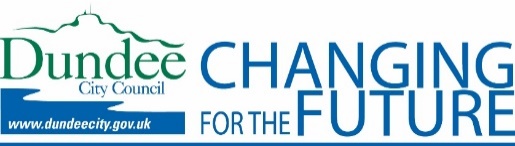 